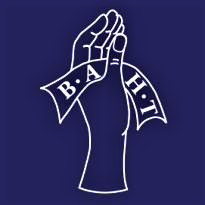 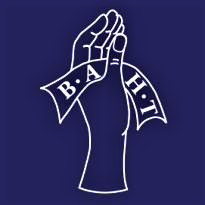 Please complete this form & tick checklist to ensure you have included all the information required. Return this electronically to the BAHT APL advisor baht.level3@gmail.com  after confirming payment of the £30 registration fee with the BAHT Secretary. The fee must be processed before the ESC can consider the application (see payment details on page 6 of the BAHT Level III APL Guidelines). I have paid the £30 application fee via (Please circle)Bacs Transfer       				Via telephone Signature of candidate:_______________________________	Date: ________________Name of candidate: 				All rights reserved.  No part of this publication may be reproduced, stored in a retrieval system, or transmitted in any form or by any means (electronic, mechanical, photocopying, recording or otherwise, without permission of the British Association of Hand TherapistsName of Candidate: BAHT Membership number: Contact email: Contact address: I wish to apply for the APL process to complete (please circle)Level 2 (2 points)                    Level 2 (4 points)                        Level 2 (6 points)      Level 3 (5 points)Title of project to be used for Level 3 points:Summary of current role (250-500 words)Summary of current role (250-500 words)Professional Experience (250 words maximum)Postgraduate experience in Hand Therapy Years of experience Location of work, responsibilities &, where appropriate, reflectionsPresent post including clinical, educational & managerial responsibilities.  This section gives the candidate the opportunity to reflect on their role/s alongside their clinical expertise including assessment & treatment skills.Professional Experience (250 words maximum)Postgraduate experience in Hand Therapy Years of experience Location of work, responsibilities &, where appropriate, reflectionsPresent post including clinical, educational & managerial responsibilities.  This section gives the candidate the opportunity to reflect on their role/s alongside their clinical expertise including assessment & treatment skills.Courses/Qualifications pertinent
to Hand TherapyQualifications & dates (university, etc.)Short courses, with subject/field & date(s) BAHT validated courses  Courses/Qualifications pertinent
to Hand TherapyQualifications & dates (university, etc.)Short courses, with subject/field & date(s) BAHT validated courses  Please list below any relevant courses attended or qualifications gained with a short reflection for each example Please scan & attach certificates (where relevant) & cross reference to the list above.Please list below any relevant courses attended or qualifications gained with a short reflection for each example Please scan & attach certificates (where relevant) & cross reference to the list above.Please list below any relevant courses attended or qualifications gained with a short reflection for each example Please scan & attach certificates (where relevant) & cross reference to the list above.Title of Course / Learning experienceDate AttendedDate AttendedBrief reflectionEvidence Attached?Promotion of specialism / sharing of expertiseExamples:in-service training planning & involvementteaching both within the workplace & outside. organisation of outside speakers organisation of BAHT validated courses & teaching inputexperience as an External Representative for BAHT, assessor / advisor for Level II / Level III projects & APLWherever practicably possible evidence of the above e.g. programmes, feedback from attendees etc. should be scanned & attached to the application & cross referenced within this form.The assessors are also looking for demonstration of learning from the above in the examples given.Promotion of specialism / sharing of expertiseExamples:in-service training planning & involvementteaching both within the workplace & outside. organisation of outside speakers organisation of BAHT validated courses & teaching inputexperience as an External Representative for BAHT, assessor / advisor for Level II / Level III projects & APLWherever practicably possible evidence of the above e.g. programmes, feedback from attendees etc. should be scanned & attached to the application & cross referenced within this form.The assessors are also looking for demonstration of learning from the above in the examples given.Example 1Example 1Example 1Promotion of specialism / sharing of expertiseExamples:in-service training planning & involvementteaching both within the workplace & outside. organisation of outside speakers organisation of BAHT validated courses & teaching inputexperience as an External Representative for BAHT, assessor / advisor for Level II / Level III projects & APLWherever practicably possible evidence of the above e.g. programmes, feedback from attendees etc. should be scanned & attached to the application & cross referenced within this form.The assessors are also looking for demonstration of learning from the above in the examples given.Promotion of specialism / sharing of expertiseExamples:in-service training planning & involvementteaching both within the workplace & outside. organisation of outside speakers organisation of BAHT validated courses & teaching inputexperience as an External Representative for BAHT, assessor / advisor for Level II / Level III projects & APLWherever practicably possible evidence of the above e.g. programmes, feedback from attendees etc. should be scanned & attached to the application & cross referenced within this form.The assessors are also looking for demonstration of learning from the above in the examples given.Example 2Example 2Example 2Promotion of specialism / sharing of expertiseExamples:in-service training planning & involvementteaching both within the workplace & outside. organisation of outside speakers organisation of BAHT validated courses & teaching inputexperience as an External Representative for BAHT, assessor / advisor for Level II / Level III projects & APLWherever practicably possible evidence of the above e.g. programmes, feedback from attendees etc. should be scanned & attached to the application & cross referenced within this form.The assessors are also looking for demonstration of learning from the above in the examples given.Promotion of specialism / sharing of expertiseExamples:in-service training planning & involvementteaching both within the workplace & outside. organisation of outside speakers organisation of BAHT validated courses & teaching inputexperience as an External Representative for BAHT, assessor / advisor for Level II / Level III projects & APLWherever practicably possible evidence of the above e.g. programmes, feedback from attendees etc. should be scanned & attached to the application & cross referenced within this form.The assessors are also looking for demonstration of learning from the above in the examples given.Example 3Example 3Example 3Management Skillsexperience in day-to-day management/organisation of caseloads within Hand Therapy services;experience in supervising other staff e.g. colleagues, students, support workers;experience in evaluation & audit pertinent to Hand Therapy.Wherever practicably possible evidence of the above e.g. programmes, feedback from colleagues etc. should be scanned & attached to the application & cross referenced within this form.Management Skillsexperience in day-to-day management/organisation of caseloads within Hand Therapy services;experience in supervising other staff e.g. colleagues, students, support workers;experience in evaluation & audit pertinent to Hand Therapy.Wherever practicably possible evidence of the above e.g. programmes, feedback from colleagues etc. should be scanned & attached to the application & cross referenced within this form.Example 1Example 1Example 1Management Skillsexperience in day-to-day management/organisation of caseloads within Hand Therapy services;experience in supervising other staff e.g. colleagues, students, support workers;experience in evaluation & audit pertinent to Hand Therapy.Wherever practicably possible evidence of the above e.g. programmes, feedback from colleagues etc. should be scanned & attached to the application & cross referenced within this form.Management Skillsexperience in day-to-day management/organisation of caseloads within Hand Therapy services;experience in supervising other staff e.g. colleagues, students, support workers;experience in evaluation & audit pertinent to Hand Therapy.Wherever practicably possible evidence of the above e.g. programmes, feedback from colleagues etc. should be scanned & attached to the application & cross referenced within this form.Example 2Example 2Example 2Management Skillsexperience in day-to-day management/organisation of caseloads within Hand Therapy services;experience in supervising other staff e.g. colleagues, students, support workers;experience in evaluation & audit pertinent to Hand Therapy.Wherever practicably possible evidence of the above e.g. programmes, feedback from colleagues etc. should be scanned & attached to the application & cross referenced within this form.Management Skillsexperience in day-to-day management/organisation of caseloads within Hand Therapy services;experience in supervising other staff e.g. colleagues, students, support workers;experience in evaluation & audit pertinent to Hand Therapy.Wherever practicably possible evidence of the above e.g. programmes, feedback from colleagues etc. should be scanned & attached to the application & cross referenced within this form.Example 3Example 3Example 3Personal contribution to development of hand therapy (500 words approx.)personal statement by applicantOther evidence could be:statement of research studies completedpresentations of research findings (publications &/or presentations at conferences)The assessors are also looking for demonstration of learning from the above.Wherever practicably possible evidence of the above e.g. programmes, feedback from colleagues etc. should be scanned & attached to the application & cross referenced within this form.Personal contribution to development of hand therapy (500 words approx.)personal statement by applicantOther evidence could be:statement of research studies completedpresentations of research findings (publications &/or presentations at conferences)The assessors are also looking for demonstration of learning from the above.Wherever practicably possible evidence of the above e.g. programmes, feedback from colleagues etc. should be scanned & attached to the application & cross referenced within this form.Personal StatementPersonal StatementPersonal Statement